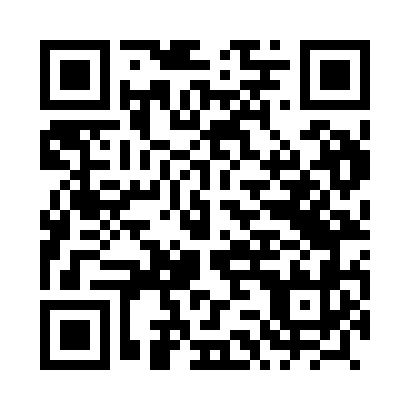 Prayer times for Leszczyny, PolandWed 1 May 2024 - Fri 31 May 2024High Latitude Method: Angle Based RulePrayer Calculation Method: Muslim World LeagueAsar Calculation Method: HanafiPrayer times provided by https://www.salahtimes.comDateDayFajrSunriseDhuhrAsrMaghribIsha1Wed2:395:1112:375:458:0510:262Thu2:355:0912:375:468:0710:293Fri2:315:0712:375:478:0810:324Sat2:285:0512:375:488:1010:355Sun2:245:0312:375:498:1210:396Mon2:235:0112:375:508:1310:427Tue2:225:0012:375:518:1510:448Wed2:224:5812:375:528:1710:449Thu2:214:5612:375:538:1810:4510Fri2:204:5512:375:548:2010:4611Sat2:194:5312:375:558:2110:4612Sun2:194:5112:375:568:2310:4713Mon2:184:5012:375:578:2410:4814Tue2:184:4812:375:578:2610:4815Wed2:174:4712:375:588:2710:4916Thu2:164:4512:375:598:2910:5017Fri2:164:4412:376:008:3010:5018Sat2:154:4212:376:018:3210:5119Sun2:154:4112:376:028:3310:5220Mon2:144:4012:376:038:3510:5221Tue2:144:3812:376:038:3610:5322Wed2:134:3712:376:048:3810:5323Thu2:134:3612:376:058:3910:5424Fri2:124:3512:376:068:4010:5525Sat2:124:3412:376:078:4210:5526Sun2:124:3312:376:078:4310:5627Mon2:114:3212:386:088:4410:5728Tue2:114:3112:386:098:4510:5729Wed2:114:3012:386:108:4710:5830Thu2:104:2912:386:108:4810:5831Fri2:104:2812:386:118:4910:59